МБУК ЦЕНТРАЛЬНАЯ БИБЛИОТЕКА МР БЛАГОВАРСКИЙ РАЙОН МЕТОДИЧЕСКИЙ ОТДЕЛ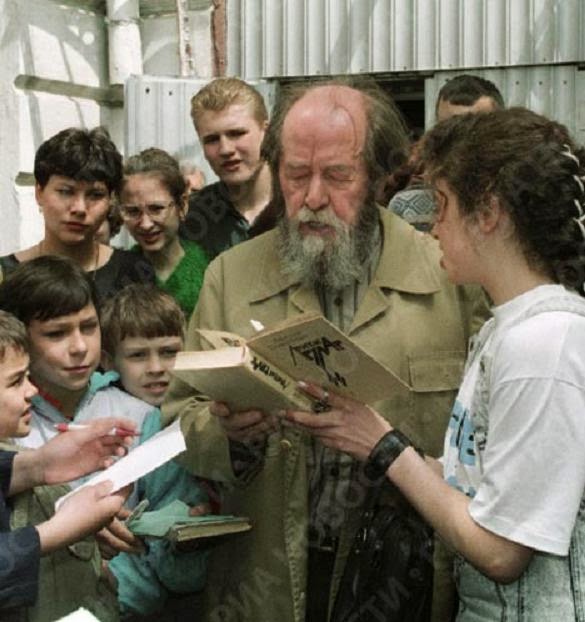 МЕТОДИЧЕСКИЕ РЕКОМЕНДАЦИИ ДЛЯ БИБЛИОТЕКАРЕЙ
«Александр Солженицын. Личность. Творчество. Время». с. Языково, 2018г.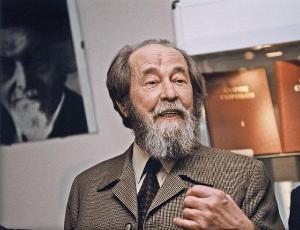 "Когда-нибудь станут говорить о веке Солженицына, как говорят о веке Вольтера"
                                                                                             Жорд  НиваДорогие коллеги!                 Александр Исаевич Солженицын – один из немногих русских писателей, удостоенных Нобелевской премии. Огромная боль русского человека за нелегкую судьбу народа, выраженная в яркой художественной форме, потрясающее мужество жертвы террора, не только не сломленного «адской машиной», подобно тысячам других, но и напротив, восставшей в одиночку и восставшей на весь мир; мощный писательский дар, свежесть и колорит языка, которые принес с собой в литературу Солженицын, — все это, вместе взятое, и позволило ему получить столь высокое признание современников. Солженицына можно не любить, но нельзя не читать. Дело не в литературных заслугах — его вклад в русскую культуру второй половины XX века сложно переоценить. 11 декабря 2018 года Александру Исаевичу Солженицыну исполнилось бы 100 лет. Президент РФ Владимир Путин подписал указ "О праздновании 100-летия со дня рождения А.И.Солженицына". Об этом сообщается на сайте главы российского государства. В 2018 году, в год 100-летия со дня рождения писателя, философа Александра Солженицына в России пройдет более 80 мероприятий. План включает в себя  мероприятия, направленные на изучение и популяризацию творчества Александра Солженицына и приобщение молодежи к чтению. Почти половина мероприятий пройдет в Москве и Северной столице, Санкт-Петербурге. Другая часть - в субъектах России, но не только в крупных, но и в малых городах: Кисловодске, Судаке, Клину, Пушкино.
Имя Солженицына в мире знает каждый образованный человек. Все относятся к нему по-разному, но равнодушных нет. Поэтому наша общая задача сделать так, чтобы празднование этой даты осталось в памяти у людей. Центральным мероприятиями празднования станут возведение в Москве памятника Солженицыну, открытие мемориального музея-квартиры писателя, открытие в Рязани филиала Рязанского историко-архитектурного музея-заповедника и подготовка и издание научно-комментированного издания "Архипелаг ГУЛАГ".
Уже сейчас идет подготовка к изданию сборника документов "Жизнь и творчество А. И. Солженицына в архивных документах". Выделены субсидии на издание четвертого и пятого выпусков альманаха "Солженицынские тетради. Материалы и исследования".Празднование юбилея писателя также получит широкое освещение в СМИ. Каналы-вещатели "Россия-К" и "Первый образовательный" покажут цикл телевизионных документальных фильмов о Солженицыне, а также есть вероятность экранизации "Одного дня Ивана Денисовича". Как мы знаем, 3 августа 2008 года не стало Александра Исаевича Солженицына. Он умер на родине, как и мечтал — на родине, которая отказалась от него однажды и очень долго не желала принимать. Его жизнь, полная скитаний, лишений и борьбы — доказательство того, что судьба писателя и неравнодушного человека никогда не была и не будет простой.Лучшие цитаты великого автора, в которых каждое слово звучит как    призыв и предупреждение для нас:• Что дороже всего в мире? Оказывается: сознавать, что ты не участвуешь в несправедливостях. Они сильней тебя, они были и будут, но пусть — не через тебя.• Знаешь, почему лошади живут так долго? Они не выясняют отношения! Если ты не умеешь использовать минуту, ты зря проведешь и час, и день, и всю жизнь. • Любовь к животным мы теперь не ставим в людях ни в грош, а над привязанностью к кошкам даже непременно смеемся. Но разлюбив сперва животных — не неизбежно ли мы потом разлюбливаем и людей?• Образование ума не прибавляет.• Великая ли мы нация, мы должны доказать не огромностью территории, не числом подопечных народов, но величием поступков. • Умного на свете много, мало — хорошего. • У тех людей всегда лица хороши, кто в ладах с совестью своей. • Вселенная имеет столько центров, сколько в ней живых существ. У каждого всегда дюжина гладеньких причин, почему он прав, что не жертвует собой. • Неограниченная власть в руках ограниченных людей всегда приводит к жестокости. • Ничего в мире нельзя добиваться насилием! Взявши меч, нож, винтовку, мы быстро сравняемся с нашими палачами и насильниками. И не будет конца... • Просто у людей перевернуты представления — что хорошо и что плохо. Жить в пятиэтажной клетке, чтоб над твоей головой стучали и ходили, и радио со всех сторон, — это считается хорошо. А жить трудолюбивым земледельцем в глинобитной хатке на краю степи — это считается крайняя неудача. • Простая истина, но и ее надо выстрадать: благословенны не победы в войнах, а поражения в них! Победы нужны правительствам, поражения нужны — народу. После побед хочется еще побед, после поражения хочется свободы — и обычно ее добиваются. Поражения нужны народам, как страдания и беды нужны отдельным людям: они заставляют углубить внутреннюю жизнь, возвыситься духовно.• Нельзя быть таким слишком практичным, чтобы судить по результатам, — человечнее судить по намерениям. • Когда-нибудь не страшно умереть — страшно умереть вот сейчас. • Ведь есть же люди, которым так и выстилает гладенько всю жизнь, а другим — всё перекромсано. И говорят — от человека самого зависит его судьба. Ничего не от него. • Вообще трудно считаться, кому тяжелей. Это ещё трудней, чем соревноваться успехами. Свои беды каждому досадней. Я, например, мог бы заключить, что прожил на редкость неудачную жизнь. Но откуда я знаю: может быть, вам было ещё круче? • Есть чёрные люди, злокозненно творящие чёрные дела, и надо только отличить их от остальных и уничтожить. Но линия, разделяющая добро и зло, пересекает сердце каждого человека. И кто уничтожит кусок своего сердца? • Жалость — чувство унижающее: и того унижающее, кто жалеет, и того, кого жалеют.• Всякий, кто однажды провозгласил насилие своим методом, неумолимо должен избрать ложь своим принципом. • Ревность — это оскорбленное самолюбие. Настоящая любовь, лишившись ответа, не ревнует, а умирает, окостеневает. • Самая тяжёлая жизнь совсем не у тех, кто тонет в море, роется в земле или ищет воду в пустынях. Самая тяжёлая жизнь у того, кто каждый день, выходя из дому, бьётся головой о притолоку — слишком низкая. • Самое главное в жизни, все загадки её — хотите, я высыплю вам сейчас? Не гонитесь за призрачным — за имуществом, за званиями: это наживается нервами десятилетий, а конфискуется в одну ночь. Живите с ровным превосходством над жизнью — не пугайтесь беды и не томитесь по счастью. Все равно ведь и горького не до веку и сладкого не дополна. Довольно с вас, если вы не замерзаете и если жажда и голод не рвут вам когтями внутренностей... Если у вас не перешиблен хребет, ходят обе ноги, сгибаются обе руки, видят оба глаза и слышат оба уха — кому вам еще завидовать? Зависть к другим, больше всего съедает нас же. Протрите глаза, омойте сердце и выше всего оцените тех, кто любит вас и кто к вам расположен. Не обижайте их, не браните. Ни с кем из них не расставайтесь в ссоре. Ведь вы же не знаете, может быть, это ваш последний поступок и таким вы останетесь в их памяти.Примерные названия книжных выставок и мероприятий к 100- летию со дня рождения А.И. Солженицына:Книжно-иллюстративная выставка «Неповторимый талант России»Шорт – обозрения, комплекты закладок «Читаем книги А.И.Солженицына»Конкурс сочинений «Открою я томик сочинений А.И.Солженицына»Видеолекторий «Читаем А.И.Солженицына»Информационный буклет «Великий «спорный» писатель»Электронная презентация «Александр Солженицын. Личность. Творчество. Время»Цикл библиотечных уроков «Изучение и популяризация наследия А.И.Солженицына»Выставка-портрет, беседа «Легенда и беспокойная  совесть России»Литературная гостиная «Как пламень, русский ум опасен…»«Встреча с любимым писателем» Литературное знакомство«Другая Россия А. Солженицына» Литературный взгляд«Один день Александра Исаевича» Громкое чтение«Портрет на фоне мифа» Книжная выставка«Гений всегда не вовремя» Литературное досье«Русский человек в ΧΧ веке» Литературное расследование«А. Солженицын в зазеркалье» Литературный взгляд«Взгляд писателя на общество» Круглый стол«Мир литературных героев Солженицына» Беседа-обзор«Солженицын и мы» Книжная выставка«Долгий путь Солженицына» Литературная композиция«Путь Солженицына в контексте Большого Времени» Час информации«Мыслитель, историк, художник» Книжная выставка«На пути к «Красному Колесу»» Литературная страница«Возвращение в тайный круг» Обзор книг Солженицына«Признание…забвение…судьба» Книжная выставка ««Властелин дум» в поле политики» Информбуклет«Жить не по лжи…» Вечер-портрет «На изломах судьбы А. Солженицына» : вечер-портрет«Великий "спорный" писатель, или Подмастерье Бога на земле» : литературная гостиная"Человек перед лицом истории"  : литературный вечер"Душа и колючая проволока" : литературный вечер «Век Солженицына» : литературный экскурс«Исследователь новейшей русской истории» «Архипелаг ГУЛАГ – летопись страданий» : выставка одной книги «Лагерные университеты писателя» : литературный вечер «И прошлого тянется нить» : выставка-биография«Услышанный Солженицын» :выставка-коллаж «О люди, люди с номерами! Вы были люди, не рабы!» : выставка-напоминание по произведениям А. Солженицына «Между двух бездн» : тематический часвечер-портрет «Исповедь чистой души», посвященный 95-летию со дня рождения Александра Исаевича «Эмигрант поневоле» : выставка – портрет«Вокруг «Круга первого»: «Архипелаг «ГУЛАГ» :  выставка одной книги                                    ПОЛЕЗНЫЕ  ССЫЛКИИнтересные факты из жизни А.Солженицына и аудиокнига "Один день Ивана Денисовича". – 2013. – Режим доступа: http://www.liveinternet.ru/users/4765189/post286293893#Обреченный на бессмертие: метод.-библиогр. материал к 90-летию со дня рождения А. И. Солженицына / Нац. б-ка им. А. С. Пушкина Респ. Мордовия, Науч.-метод. отд.; [сост. Л. А. Рассохина; ред.: С. Н. Архипова, Т. В. Овсянникова]. - Саранск, 2008. – Режим доступа: http://www.nlr.ru/nlr/div/nmo/zb/lib/search.php?id=2072&r=4Самые значимые произведения Александра Солженицына. Справка. - РИА Новости, 2008. – Режим доступа: http://ria.ru/spravka/20080804/150097590.html#ixzz48xk0HatAСолженицын биография краткая. - ktoikak.comKtoiKak.com энциклопедия современного человека. – Режим доступа: http://ktoikak.com/solzhenitsyin-biografiya-kratkaya/Тринадцать интересных фактов из жизни Александра Солженицына. – 2013. – Режим доступа: http://bookmix.ru/news/index.phtml?id=9123Фото на обложке с Интернет-ресурса: http://bim-bim.livejournal.com/238118.htmlАлександр Исаевич Солженицын. Великий русский писатель Александр Исаевич Солженицын. Официальный сайт Презентация «Биография А. И. Солженицына»Александр Исаевич Солженицын. Биография  Александр Исаевич Солженицын  Разработка внеклассного мероприятия "Жить не по лжи" (жизнь и творчество А.И. Солженицына)Список произведений А. И. Солженицына«Жизнь не по лжи»: сценарий, посвященный       жизни и творчеству А. И. СолженицынаНа смерть писателя  В России вышла книга французского писателя о СолженицынеАлександр Солженицын. Личность. Творчество, время (план-схема выставки)Вопросы к читательской конференции по творчеству А. И. Солженицына 1. Какие события жизни, факты биографии писателя обратили на себя ваше внимание?2. В чем, на ваш взгляд, необычность писателя Солженицына?3. В чем сходство и в чем различие рассказов А. Солженицына «Один день Ивана Денисовича» и М. Шолохова «Судьба человека»?4. Как вы относитесь к шуховской формуле выживания: «Это верно, кряхти да гнись. А упрешься - переломишься»? Правы ли критики, упрекавшие героя Солженицына в гражданской неразвитости и рабском долготерпении?5. Известны ли вам случаи, когда кто-нибудь из ваших родных и близких оказаться «в жерновах ГУЛАГа?» Если они вернулись, рассказывали ли они о местах своего пребывания вам или вашим родителям?6. Каковы, с точки зрения писателя, главные причины появления ГУЛАГа?7. Согласны ли вы с тем, что «шарашка», которую изображает Солженицын, пусть первый, но все-таки круг ада?8. Как вы понимаете формулу оценки человеческой личности: «Волкодав - прав, а людоед - нет»?Вопросы по произведению Александра Солженицына "Один день Ивана Денисовича"1. Как Шухов попал в лагерь?2. Почему день, описанный в повести, кажется Шухову почти счастливым?3. Что помогает герою устоять, остаться человеком?4. О ком из зеков автор пишет с симпатией и почему?5. К кому относится отрицательно и почему?Тест по рассказу "Один день Ивана Денисовича"1. Назовите фамилию Ивана Денисовича?Тюрин; Шухов;  Фетюков; Петров2. Какое здание достраивает бригада Ивана Денисовича?клуб; больница; аэропорт; ТЭЦ3. Сколько лет Иван Денисович уже отсидел в тюрьме на момент повествования в рассказе?8 лет; 9 лет; 10 лет; 11 лет4. Что всегда носит с собой в валенке Иван Денисович?фотографию семьи; ложку; спички; расческу5. Какой номер носит осужденный Иван Денисович?А-854; М-854; Щ-854; Я-8546. Какую профессию осваивает Иван Васильевич в тюрьме?фельдшер; повар; бухгалтер; каменщик7. У Ивана Денисовича есть:два сына; две дочери; один сын; одна дочь8. Откуда родом Иван Денисович?из Тверской области; из Рязанской области; из Брянской области; из Калужской области9. В каком году Иван Денисович попадает на войну? в 1941 году в 1942 году в 1943 году в 1944 году10. По какой статье осужден Иван Денисович?статья 28; статья 38; статья 48; статья 5811. Что Иван Денисович шьет в тюрьме за деньги? сумки; кошельки; тапочки; перчатки12. Сколько раз в год Иван Денисович может писать письма домой? 1 раз в год; 2 раза в год; 5 раз в год; 10 раз в год13. В начале рассказа Иван Денисович поздно встает с постели. За это его заставляют мыть:пол; посуду; окно; стены14. Что делает фельдшер, когда Иван Денисович приходит в санчасть?дает таблетки; делает растирание; ставит градусник; ставит укол15. Первые 7 лет тюрьмы Иван Денисович проводит в лагере: в Чите; в Норильске; в Воркуте; в Усть-Ижме16. Какой номер носит бригада Ивана Денисовича?№102; №103; №104; №10517. Из-за какой болезни у Ивана Денисовича выпали зубы? оспа; цинга; грипп; туберкулез18. Сколько лет Ивану Денисовичу на моментповествования в рассказе?40 лет; 50 лет; 60 лет; 70 летОтветы на вопросы теста  1. ответ (2) Шухов 2. ответ (4) ТЭЦ 3. ответ (1) 8 лет 4. ответ (2) ложку 5. ответ (3) Щ-854 6. ответ (4) каменщик 7. ответ (2) 2 дочери 8. ответ (2) из Рязанской области 9. ответ (1) в 1941 году 10. ответ (4) статья 58 11. ответ (3) тапочки 12. ответ (2) 2 раза в год 13. ответ (1) мыть пол 14. ответ (3) ставит градусник 15. ответ (4) в Усть-Ижме 16. ответ (3) бригада №104 17. ответ (2) цинга 18. ответ (1) 40 лет.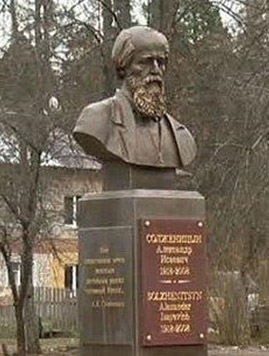 Составила библиограф методического отдела  Ткачева И.Н.